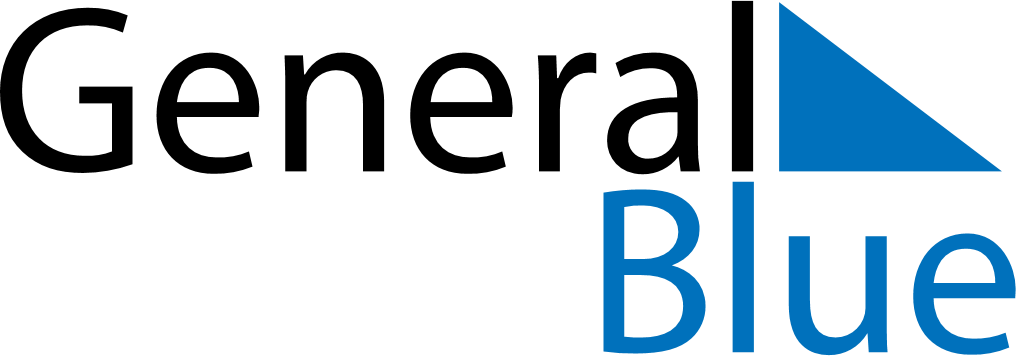 January 2022January 2022January 2022January 2022Burkina FasoBurkina FasoBurkina FasoSundayMondayTuesdayWednesdayThursdayFridayFridaySaturday1New Year’s Day23456778Anniversary of the 1966 Upper Voltan coup d’état910111213141415161718192021212223242526272828293031